dataprzedmiot wg planunauczyciel /nauczyciel wspomagającytemat lekcji oraz forma pracy ucznia (praca z podręcznikiem, wysłanie linku do filmu, pliku, prezentacji, wypracowanie, ćwiczenie itp.)sposób odesłania zadań do sprawdzeniadodatkowe uwagi27.05.2020ed. polonistycznaed. matematycznaed. informatycznawfJulita Kubicka /Katarzyna GrucaJulita Kubicka /Katarzyna GrucaSylwia BudziszJulita Kubicka /Katarzyna GrucaTemat:  W EuropieUtrwalamy poznane informacje o EuropieKto rządzi w naszym krajukarty ćwiczeń ćw. 1 str. 28Środki transportukarty ćwiczeń ćw. 2-3 str. 28Nasza polska rzekakarty ćwiczeń ćw. 4 str. 29Czasownikikarty ćwiczeń ćw. 5, 7 str. 29Piszę inaczej niż słyszękarty ćwiczeń ćw. 6 str. 29Temat: Liczby pięciocyfrowepodręcznik str. 122-123karty matematyczne ćw. 1-4 str.20Obejrzyj film o liczbach pięciocyfrowych.https://youtu.be/Iu2e0ZwK-TI Temat: Utrwalenie wiadomości zdobytych w klasie 3. Wykonanie wazonu za pomocą polecenia Przerzuć/Obróć.Przejdź do programu Paint. Korzystając z linii oraz krzywej narysuj następujący kształt:Korzystając z linii oraz krzywej narysuj następujący kształt:- Zaznacz powstały kształt i z klawiatury wybierz kombinację klawiszy CTRL + C oraz CTRL + V.  Jeżeli dobrze wykonałeś polecenie w Paincie wkleił się drugi fragment kształtu;  Kliknij na wklejony kształt PPM i wybierz polecenie Przerzuć/Obróć, a w oknie, które się pojawi wybierz polecenie przerzuć w poziomie;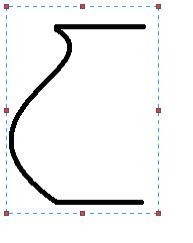 - połącz ze sobą dwie części narysowanego kształtu w ten sposób, aby powstał wazon;- pokoloruj wazon wg uznania;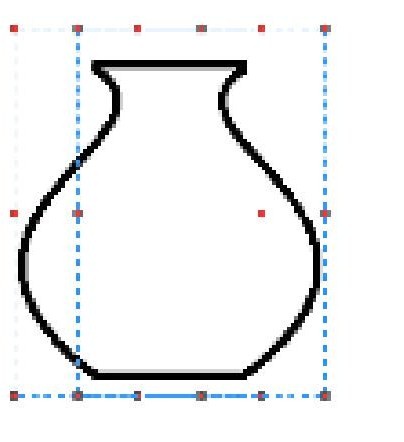 - możesz dorysować kwiaty w wazonie.ćwiczenia przy muzyce https://youtu.be/0VuUuz_ZVNI  Dla chętnych.Można przesłać na adres sbudzisz@sp2pt.onmicrosoft.comSpotkanie on-line uczniów z wychowawcą – dotyczy edukacji polonistycznej i matematycznejMicrosoft Teams  godz. 13.00-14.00PPM - prawy przycisk myszy28.05.2020ed. polonistycznaed. matematycznaed. przyrodniczawfJulita Kubicka /Katarzyna GrucaJulita Kubicka /Katarzyna GrucaJulita Kubicka /Katarzyna GrucaJulita Kubicka /Katarzyna GrucaTemat: Ogród warzywno-kwiatowypodręcznik str. 46-47Tworzenie wypowiedzi wielozdaniowej na temat: Dlaczego należy dbać o pszczoły, trzmiele, osyhttps://youtu.be/MBXpWxKoZvQ  - Owadyhttps://youtu.be/zCmQJdeA-PU  - Największe owadykarty ćwiczeń ćw. 2 str. 30                                       Układanie nazw roślin z rozsypanki sylabowejkarty ćwiczeń ćw. 3 str.30https://youtu.be/NwaqpihpNQE  - liczby pięciocyfrowe - ćwiczeniapodręcznik str. 122-123karty matematyczne ćw. 5-7, str. 21Temat: Rozmowa na temat różnych gatunków roślin, części jadalne roślinkarty ćwiczeń ćw. 1 str. 30             https://youtu.be/zfQJjCsmxp8  - Najpiękniejsze ogrody światahttps://youtu.be/HriJ5zXHDJ4  - ćwiczenia z ręcznikiemKarty ćwiczeń i karty matematyczne   proszę wysłać na adres email nauczycielajkubicka@sp2pt.onmicrosoft.comProszę ćwiczenia wykonywać codziennie według dni tygodniaSpotkanie on-line uczniów z wychowawcą – dotyczy edukacji przyrodniczej Microsoft Teams  godz. 13.00-14.0029.05.2020ed. polonistycznaed. matematycznajęzyk angielski(2 godz.)Julita Kubicka /Katarzyna GrucaJulita Kubicka /Katarzyna GrucaAnna GrzesikTemat: Ogród warzywno-kwiatowyhttps://youtu.be/XO5LXw3BySw  - Uprawianie warzyw i owoców na balkonieZadania do samodzielnego wykonaniaHodowla rzeżuchy- notowanie obserwacji z hodowliCzym zajmuje się ogrodnik - praca z tekstem.podręcznik str. 48-49karty ćwiczeń ćw. 4-5 str. 31Temat: Rozwiązywanie zadań tekstowych - liczby pięciocyfrowekarty matematyczne zad. 1-3 str. 22Topic : I do ballet on Monday.Celem lekcji jest utrwalenie słownictwa  z poprzednich lekcji: hobby i dni tygodnia.Uczniowie poznają pytanie:What does she/ he do on Monday? - Co ona/ on robi w poniedziałek? Np. What does he do on Tuesday ? - Co on robi we wtorek?What does she do on Wednesday? - Co ona robi w środę? itp....A następnie potrafią odpowiedzieć na to pytanie.Jeśli mamy 3 osobę liczby pojedynczej czyli she / he / it to do czasownika musimy dodać końcówkę - s lub - es. Końcówkę - es dodajemy ,kiedy słowo kończy się na -o, -s,- ch, - z, - x np. goes. W pozostałych przypadkach dodajemy końcówkę -s np. plays.She goes swimming.- Ona chodzi popływaćCzasownik have w 3 osobie ma formę "has" np.She has an art lesson. - Ona ma zajęcia ze sztuki.Ex.1 - Uczniowie tłumaczą podane zdania:1. Co on robi w czwartek ?2. Ona ma lekcję muzyki w piątek.3. Co ona robi w sobotę? 4. Ona idzie pobiegać w sobotę.5. On uprawia karate we wtorek.6. Ona chodzi łowić ryby w niedzielę.Następnie wykonują ćwiczenie Ex.7,8 p. 45Homework : Nauczyć się wiadomości z lekcjiTopic:  I don't do karate on Monday.Celem lekcji jest utrwalanie wiadomości z lekcji 1-4 , czyli nazwy hobby i dni tygodnia.Uczniowie czytają historyjkę w Ex.1 p. 48 i zapoznają się z treścią i zwrotami z teksu.Is it Friday today ? - Czy dzisiaj jest piątek ?Yes, it is Friday. - Tak, jest piątek.What do you do on Friday ? - Co robisz w piątek ?I don't + czasownik oznacza, że czegoś nie robimy np.I don't do karate on Monday. - Nie uprawiam karate w poniedziałek.I don't go swimming on Tuesday. - Nie chodzę pływać we wtorek.It isn't Friday. - To nie jest piątek. Następnie uczniowie wykonują Ex. 10. p 46 w ćwiczeniówce, gdzie rysują Myszkę Miki wykonującą jakąś czynność w niedzielę i uzupełniają zdanie zgodnie z rysunkiem. Ocenie będą podlegać zadania do samodzielnego wykonania, które   proszę wysłać na adres email nauczycielajkubicka@sp2pt.onmicrosoft.comProszę ćwiczenia wykonywać codziennie według dni tygodnia01.06.2020ed. polonistycznaed. matematycznaed. plastycznareligia(2 godz.)zaj. kreatywneJulita Kubicka /Katarzyna GrucaJulita Kubicka /Katarzyna GrucaJulita Kubicka /Katarzyna GrucaIzabella RejmiczJulita Kubicka /Katarzyna GrucaDZIEŃ WOLNY OD ZAJĘĆ DYDAKTYCZNYCH02.06.2020ed. polonistycznaed. matematycznaed. muzycznaJulita Kubicka /Katarzyna GrucaJulita Kubicka /Katarzyna GrucaJulita Kubicka /Katarzyna GrucaTemat: Ogród warzywno-kwiatowyUtrwalamy poznane części mowy - przymiotnik, czasownikkarty ćwiczeń ćw. 6-7 str. 32karty ćwiczeń ćw. 8 str. 32Ortografia - wyrazy z rz, ż, ch, hkarty ćwiczeń ćw. 9 str. 33Zadania do samodzielnego wykonaniaNapisz cztery zdania na temat : Mój wymarzony ogród.Temat: Rozwiązywanie zadań tekstowych - liczby pięciocyfrowekarty matematyczne zad. 4-5 str. 23Nauka piosenki : Działkowa ballada -multibookRytmiczna recytacja wiersza Janiny Porazińskiej : Stary RochStary Roch siał groch.Jak go siał - to się śmiał.Jak go sprzątał – to się krzątał.Jak go młócił - to się spocił.Jak go warzył to się sparzył.Jak go jadł - to był rad.Ocenie będą podlegać zadania do samodzielnego wykonania, które  proszę wysłać na adres email nauczycielajkubicka@sp2pt.onmicrosoft.comProszę ćwiczenia wykonywać codziennie według dni tygodniaSpotkanie on-line uczniów z wychowawcą – dotyczy edukacji polonistycznej i muzycznejMicrosoft Teams  godz. 13.00-14.00